Муниципальное бюджетное дошкольное образовательное учреждение                           «Центр развития ребёнка» - детский сад № 51 «Родничок»,первой категории - Структурное подразделение с. Кагальник,  Азовского района.Фотоотчёт«День Эколят» во второй младшей группе «Радуга».Воспитатели: Карпенко Н.С.Курнабирова Н.Н.2022 г.25 апреля 2022г. в нашем саду проводился «День Эколят». Дети второй младшей группы «Радуга » приняли активное участие в данном мероприятии. Мне очень хочется поделиться с вами  фотоотчётом. Действительность окружающего нас мира заключается в том, что люди взаимодействия с природой,  забывают о том какая она бесценная. Люди  уничтожают её, не задумываясь о последствиях. Такое отношение приведёт к тотальному  разрушению природы.Данные проблемы взаимоотношений человека с окружающей средой могут быть решены только при условии формирования экологического мировоззрения у всех людей. Формирование такого мировоззрения необходимо начиная с дошкольного возраста. Именно в дошкольном возрасте ребёнок получает первые знания о природе, о правилах поведения в ней, о мерах защиты всей нашей планеты. Дети второй младшей группы «Радуга» с большим интересом относятся к растениям, животным, любят их, но в то же время – проявляют жестокость, равнодушие. Ребёнок давит  муравьёв, отрывает и крылышки стрекозам и бабочкам,  срывает цветы. На наш взгляд большинство детей делают это по незнанию. Мы считаем, что наша задача воспитать детей правильно, повысить их экологической грамотность и приобщить к экологической культуре.Цель: Формирование у ребёнка экологической грамотность и системы ценностных отношений к природе, её животному и растительному миру, развитие внутренней потребности любви к природе и, как следствие, бережного отношения к ней, воспитание у ребёнка культуры природолюбия.Задачи:• познакомить с разнообразием животного и растительного мира показать неповторимость, величие, силу и красоту природы;• способствовать развитию понимания ребёнком неразделимого единства человека и природы, понимание общечеловеческой ценности природы;• помочь ребёнку осознать необходимость сохранения, охраны и спасения природы для выживания на земле самого человека;• расширить общий кругозор детей, способствовать развитию их творческих способностей;• помочь ребёнку самоопределиться в построении взаимоотношений с природой и окружающим его миром;• способствовать воспитанию потребности принимать активное участие в природоохранной и экологической деятельности.В рамках данного мероприятия дети  группы «Радуга» познакомились со сказочными героями Эколят -  друзьями и защитниками природы Умницей, Шалуном, Тихоней и Елочкой. 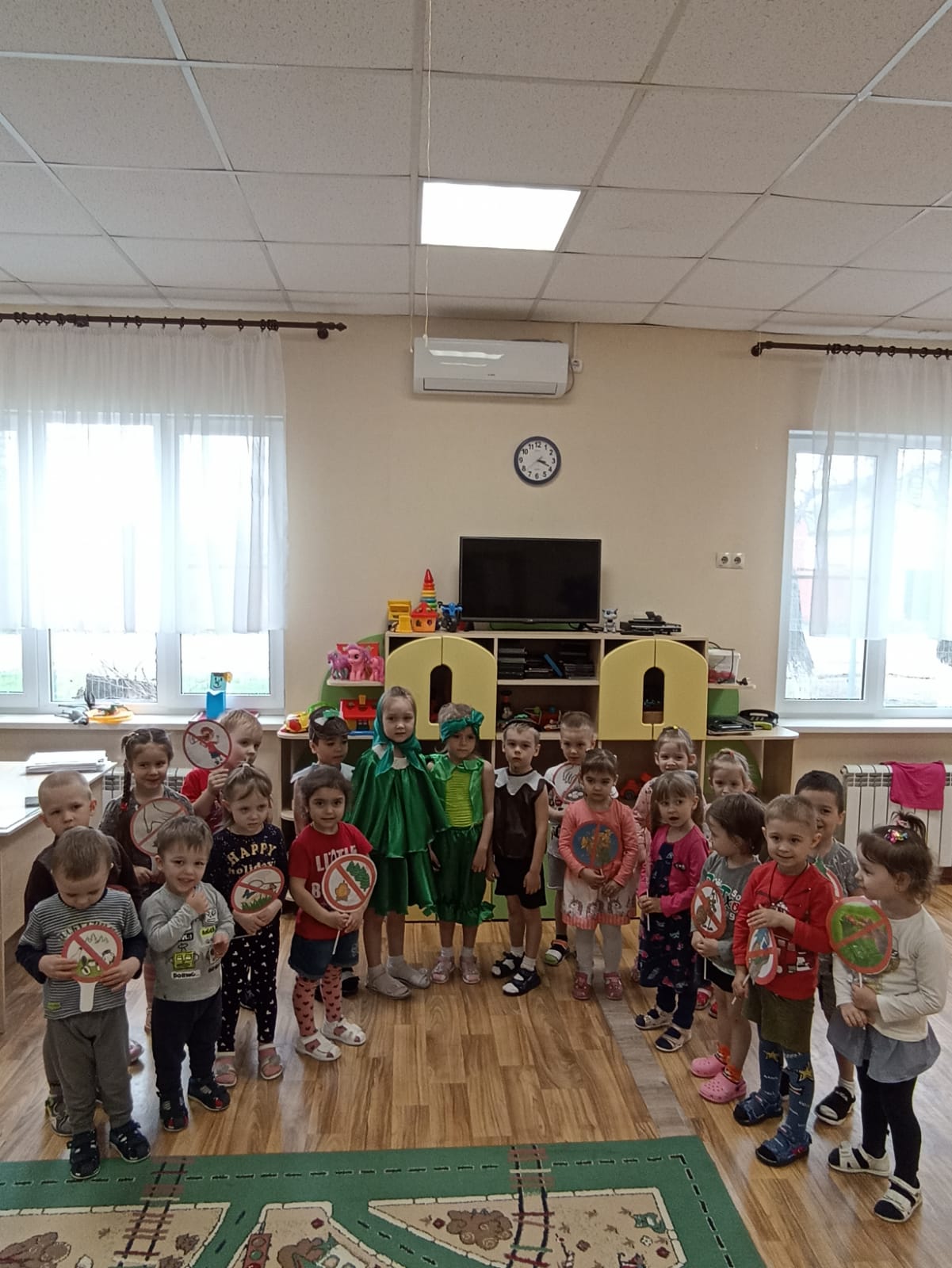 Сказочные герои провели беседу, о том как беречь природу и заботиться о ней. Дети слушали героев с интересом. Вдохновлённый рассказом Умницы, Шалуна, Тихони и Елочки мы с ребятами решили провести во время прогулки уборку территории нашей площадке.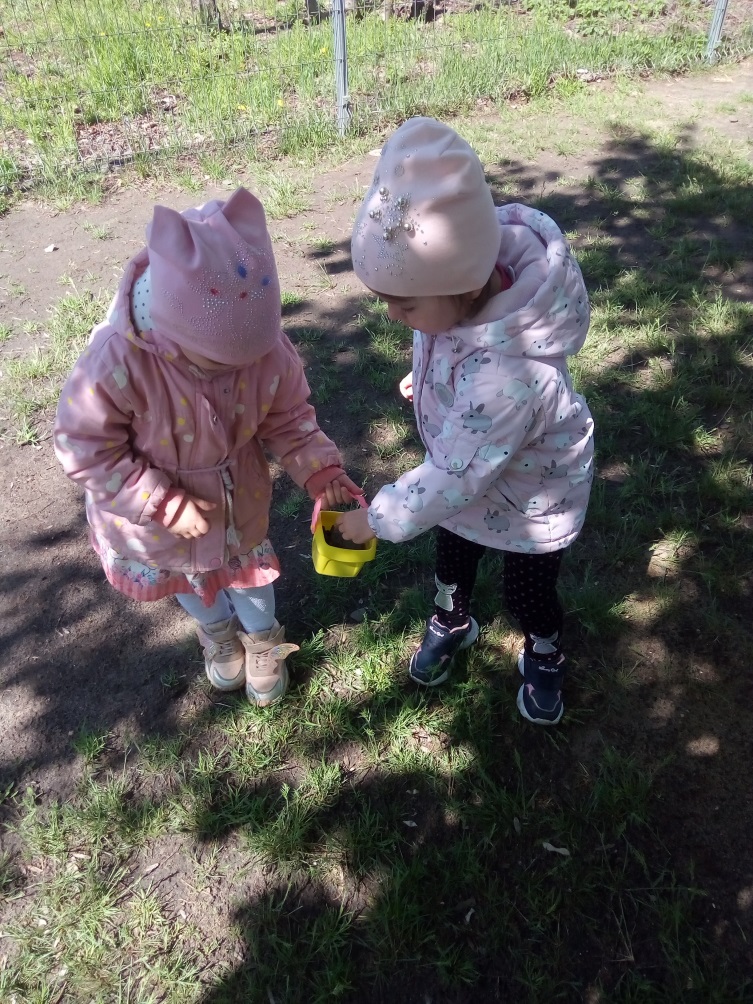 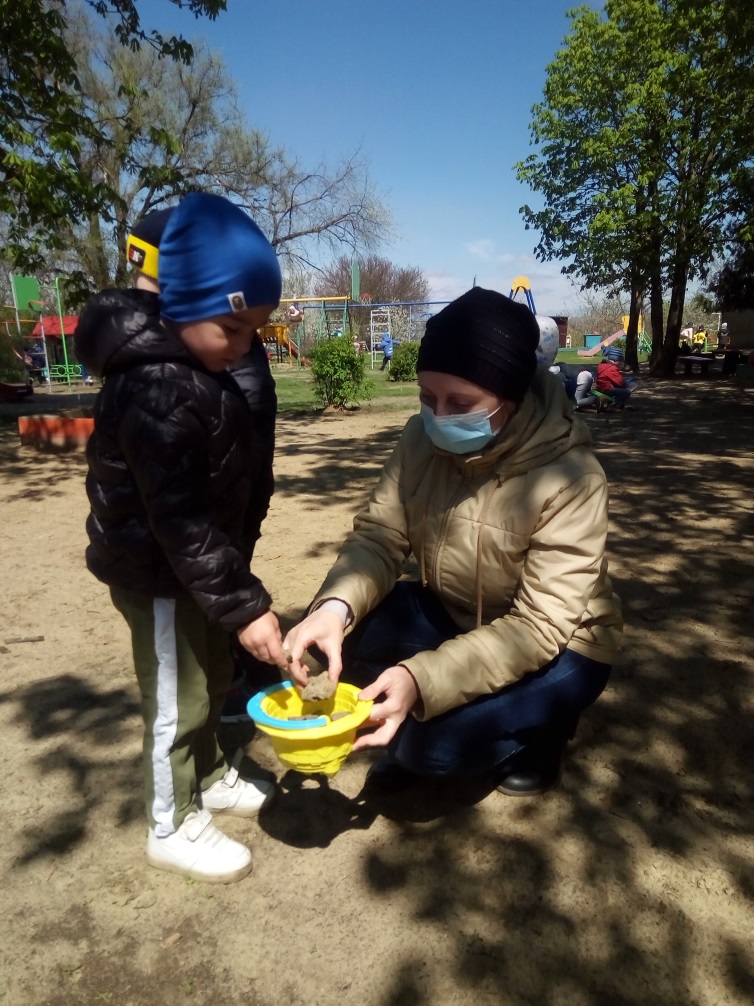 Дети стали осмысленнее относиться к природе, её животному и растительному миру, появилось бережное отношение к окружающему миру. 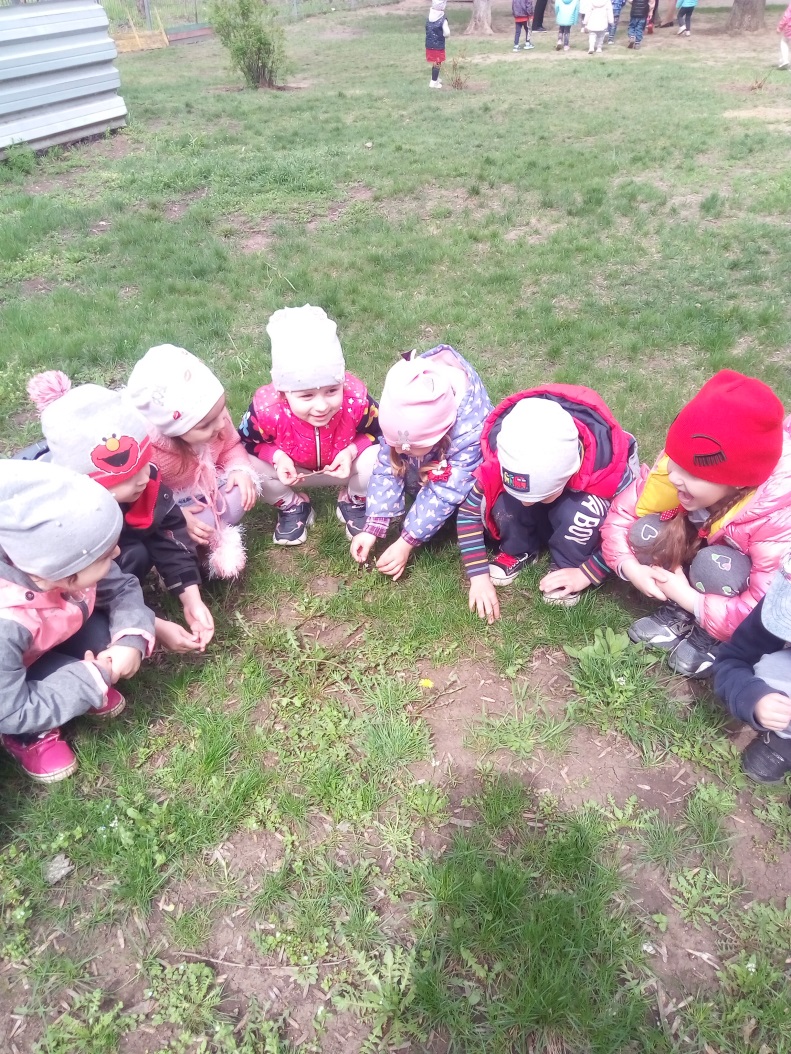 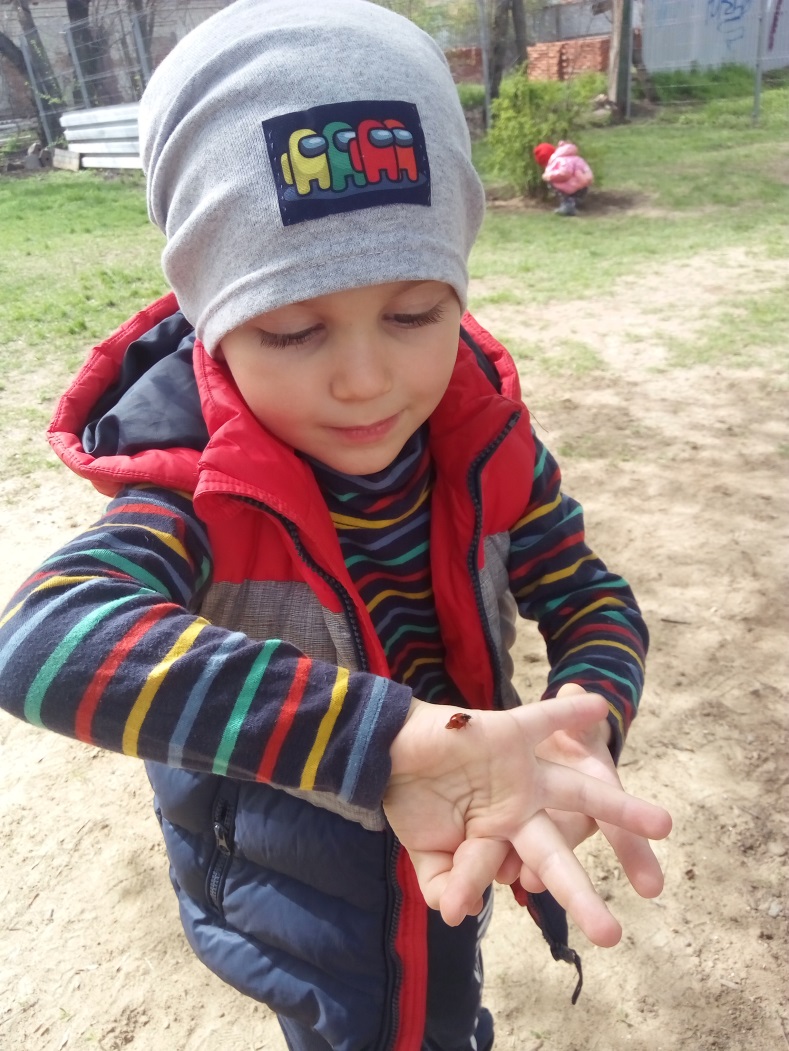 